             "Затверджую"        О.С.Комар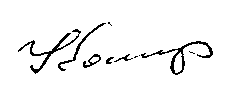 Циклограмапроведення районних методоб'єднань наІІ семестр  2017-2018 н. р.№ п/пПредметШколаДата проведенняДата проведенняДата проведенняДата проведення№ п/пПредметШколаСічень, лютийберезеньквітеньтравень1Українська мова і літератураОНЗ ЛокачіРМК (пед..читання)15.0304.042Зарубіжна літератураЗамличівська ЗОШ Затурцівська ЗОШ01.0319.043МатематикаОНЗ ЛокачіШельвівська ЗОШ12.0226.0319.034ГеографіяОНЗ ЛокачіОНЗ Локачі21.0316.055Біологія і хімія ОНЗ ЛокачіКисилинська ЗОШРМК08.0228.0317.056Історія і правознавствоРМКЗатурцівська ЗОШ20.0324.047Фізика ОНЗ ЛокачіБубнівська ЗОШ26.0205.038ІнформатикаОзютичівська ЗОШ05.029Англійська мова  Маньківська ЗОШКозлівська ЗОШ20.0213.0310ЗВКонюхівська ЗОШ18.0411Музичне мистецтво Привітненська ЗОШОНЗ Локачі06.0225.0312Обр. мистецтвоОНЗ ЛокачіБудинок школяра15.0320.0413Трудове навчання:  (техн.)Павловичівська ЗОШ24.0413Обслуговуюча    праця Білопільська ЗОШ20.0314ФізвихованняМаньківська ЗОШ01.0315БібліотекаріРМК18.0416Психологія Затурцівська ЗОШДНЗ16.0227.0417ОЗКолпитівська ЗОШРМК21.0225.0418Художня культураРМК26.0419Педагоги-організаториКолпитівська ЗОШРМКЗамличівська ЗОШ23.0320.0404.0520Класні керівникиПавловичівська ЗОШ23.02